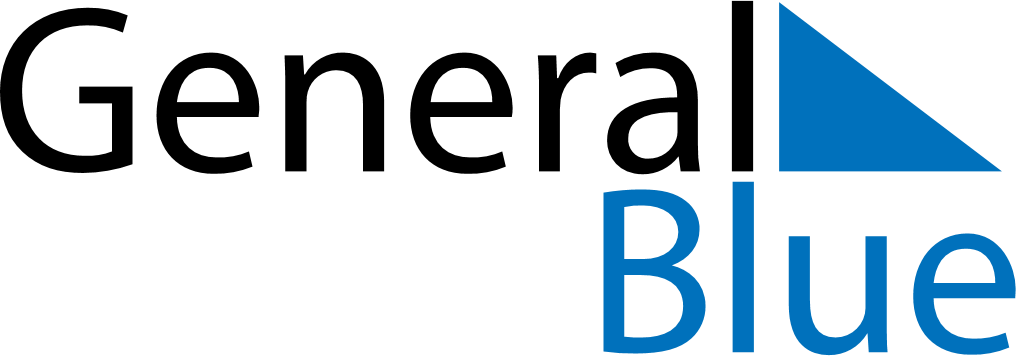 July 2024July 2024July 2024July 2024July 2024July 2024Vagur, Suduroy, Faroe IslandsVagur, Suduroy, Faroe IslandsVagur, Suduroy, Faroe IslandsVagur, Suduroy, Faroe IslandsVagur, Suduroy, Faroe IslandsVagur, Suduroy, Faroe IslandsSunday Monday Tuesday Wednesday Thursday Friday Saturday 1 2 3 4 5 6 Sunrise: 3:51 AM Sunset: 11:10 PM Daylight: 19 hours and 18 minutes. Sunrise: 3:53 AM Sunset: 11:09 PM Daylight: 19 hours and 16 minutes. Sunrise: 3:54 AM Sunset: 11:08 PM Daylight: 19 hours and 13 minutes. Sunrise: 3:56 AM Sunset: 11:07 PM Daylight: 19 hours and 11 minutes. Sunrise: 3:57 AM Sunset: 11:06 PM Daylight: 19 hours and 8 minutes. Sunrise: 3:59 AM Sunset: 11:04 PM Daylight: 19 hours and 5 minutes. 7 8 9 10 11 12 13 Sunrise: 4:00 AM Sunset: 11:03 PM Daylight: 19 hours and 2 minutes. Sunrise: 4:02 AM Sunset: 11:02 PM Daylight: 18 hours and 59 minutes. Sunrise: 4:04 AM Sunset: 11:00 PM Daylight: 18 hours and 56 minutes. Sunrise: 4:06 AM Sunset: 10:58 PM Daylight: 18 hours and 52 minutes. Sunrise: 4:08 AM Sunset: 10:57 PM Daylight: 18 hours and 49 minutes. Sunrise: 4:10 AM Sunset: 10:55 PM Daylight: 18 hours and 45 minutes. Sunrise: 4:12 AM Sunset: 10:53 PM Daylight: 18 hours and 41 minutes. 14 15 16 17 18 19 20 Sunrise: 4:14 AM Sunset: 10:51 PM Daylight: 18 hours and 37 minutes. Sunrise: 4:16 AM Sunset: 10:49 PM Daylight: 18 hours and 33 minutes. Sunrise: 4:18 AM Sunset: 10:47 PM Daylight: 18 hours and 29 minutes. Sunrise: 4:21 AM Sunset: 10:45 PM Daylight: 18 hours and 24 minutes. Sunrise: 4:23 AM Sunset: 10:43 PM Daylight: 18 hours and 20 minutes. Sunrise: 4:25 AM Sunset: 10:41 PM Daylight: 18 hours and 15 minutes. Sunrise: 4:28 AM Sunset: 10:39 PM Daylight: 18 hours and 11 minutes. 21 22 23 24 25 26 27 Sunrise: 4:30 AM Sunset: 10:36 PM Daylight: 18 hours and 6 minutes. Sunrise: 4:32 AM Sunset: 10:34 PM Daylight: 18 hours and 1 minute. Sunrise: 4:35 AM Sunset: 10:32 PM Daylight: 17 hours and 56 minutes. Sunrise: 4:37 AM Sunset: 10:29 PM Daylight: 17 hours and 52 minutes. Sunrise: 4:40 AM Sunset: 10:27 PM Daylight: 17 hours and 47 minutes. Sunrise: 4:42 AM Sunset: 10:24 PM Daylight: 17 hours and 42 minutes. Sunrise: 4:45 AM Sunset: 10:22 PM Daylight: 17 hours and 37 minutes. 28 29 30 31 Sunrise: 4:47 AM Sunset: 10:19 PM Daylight: 17 hours and 31 minutes. Sunrise: 4:50 AM Sunset: 10:17 PM Daylight: 17 hours and 26 minutes. Sunrise: 4:52 AM Sunset: 10:14 PM Daylight: 17 hours and 21 minutes. Sunrise: 4:55 AM Sunset: 10:11 PM Daylight: 17 hours and 16 minutes. 